Ҡарар                                                                                         постановление23 декабрь 2019 й.                                     № 104-П                          23 декабря  2019 г.Ғәлиәхмәт  ауылы                                                                             село Галиахметово          О признании утратившим силу постановление Администрации сельскогопоселения Акъюловский сельсовет муниципального района Хайбуллинскийрайон Республики Башкортостан от 3 февраля 2014 года № 1  «О созданиизапасов материально-технических, продовольственных, медицинских и иныхсредств для обеспечения мероприятий гражданской обороны»В соответствии с частью 3 статьи 14 Федерального закона № 1312-ФЗ «Обобщих принципах организации местного самоуправления в РоссийскойФедерации» и части 2 статьи 7 Закона Республики Башкортостан № 162-з «Оместном самоуправлении в Республике Башкортостан», и отсутствиемполномочий по принятию муниципальных нормативных правовых актов в даннойсфере отношений, Администрация сельского поселения Акъюловский сельсоветмуниципального района Хайбуллинский район Республики Башкортостанпостановляет:               1. Признать утратившим силу постановление Администрации сельскогопоселения Акъюловский  сельсовет муниципального района Хайбуллинский районРеспублики Башкортостан от 3 февраля 2014 года № 1 «О создании запасовматериально-технических, продовольственных, медицинских и иных средств дляобеспечения мероприятий гражданской обороны».              2. Настоящее постановление обнародовать на информационном стенде вздании Администрации сельского поселения Акъюловский  сельсоветмуниципального района Хайбуллинский район Республики Башкортостан.Глава сельского поселения                             Ильбаков Б.И.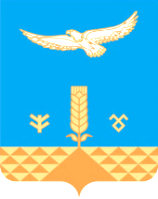 